TOČKA 1. DNEVNOG REDAUsvajanje zapisnika sa 16. sjednice Općinskog vijeća Općine DubravicaZAPISNIKsa 16. sjednice Općinskog vijeća Općine Dubravica održane u srijedu 20. prosinca 2023. godine, u vijećnici Općine Dubravica s početkom u 18.00 sati.NAZOČNI: Ivica Stiperski, Mario Čuk, Gordana Režić, Franjo Frkanec, Kruno Stiperski, Stjepan Vajdić, Josip Biff, Ana Nemčić, Drago HorvatOSTALI:Marin Štritof - načelnik Općine DubravicaSilvana Kostanjšek - pročelnica JUO Općine DubravicaJelena Pleić Župančić – viša referentica JUO Općine Dubravica, zapisničarAndreja Hrapin – računovodstveni referent JUO Općine DubravicaPredstavnici medija - Zaprešićki kraj, TV ZapadPredsjedavajući Ivica Stiperski otvara sjednicu i pozdravlja nazočne, konstatira da je na početku sjednice nazočno osam (9) članova Općinskog vijeća, te da postoji kvorum pa se prelazi naUTVRĐIVANJE DNEVNOG REDAVijećnici su dobili prijedlog dnevnog reda sa popratnim materijalima te predsjedavajući za isti predlaže sljedeće točke: Usvajanje zapisnika sa 15. sjednice Općinskog vijeća Općine DubravicaDonošenje Plana Proračuna Općine Dubravica za 2024. godinu te projekcija proračuna za 2025. i 2026. godinuDonošenje Programa korištenja sredstava naknade za zadržavanje nezakonito izgrađene zgrade u prostoru za 2024. godinuDonošenje Programa predškolskog obrazovanja za 2024. godinuDonošenje Programa školskog obrazovanja za 2024. godinuDonošenje Programa gradnje objekata i uređaja komunalne infrastrukture za 2024. godinuDonošenje Programa gospodarstva i poljoprivrede za 2024. godinuDonošenje Programa javnih potreba u kulturi za 2024. godinuDonošenje Programa socijalne zaštite za 2024. godinuDonošenje Programa zdravstva za 2024. godinuDonošenje Programa održavanja komunalne infrastrukture za 2024. godinuDonošenje Programa zaštite okoliša za 2024. godinuDonošenje Programa urbanizma i prostornog uređenja za 2024. godinuDonošenje Programa vatrogasne službe i zaštite za 2024. godinuDonošenje Programa turizma za 2024. godinuDonošenje Programa uređenja i održavanja prostora na području Općine za 2024. godinuDonošenje Programa deratizacije i veterinarsko-higijeničarske službe za 2024. godinuDonošenje Programa razvoja civilnog društva za 2024. godinuDonošenje Programa vodoopskrbe i odvodnje za 2024. godinuDonošenje Programa javnih potreba u športu za 2024. godinuDonošenje Programa kapitalne pomoći osnovnoj školi za opremu i objekte za 2024. godinuDonošenje Odluke o izvršavanju Proračuna Općine Dubravica za 2024. godinuDonošenje Godišnjeg provedbenog Plana unapređenja zaštite od požara za područje Općine Dubravica za 2024. godinuDonošenje Analize stanja sustava civilne zaštite na području Općine Dubravica u 2023. godiniDonošenje Plana razvoja sustava civilne zaštite za 2024. godinu s trogodišnjim financijskim učincimaDonošenje Odluke o subvencioniranju umjetnog osjemenjivanja krava plotkinja u 2024. godiniDonošenje Odluke o kratkoročnom zaduživanju Općine Dubravica u 2024. godiniDonošenje Odluke o zakupu poslovnog prostora – nova javno-poslovna zgrada, Ulica Pavla Štoosa 18, I. kat- POSLOVNI PROSTOR 2 (SREDINA)Donošenje Odluke o financiranju rada pomoćnika za djecu s teškoćama u razvoju u Dječjem vrtiću Smokvica u DubraviciDonošenje Odluke o donošenju III. Izmjena i dopuna proračuna Općine Dubravica za 2023. godinu i projekcija za 2024. i 2025. godinuDonošenje III. izmjene i dopune Programa predškolskog obrazovanja za 2023. godinuDonošenje II. izmjene i dopune Programa školskog obrazovanja za 2023. godinuDonošenje III. izmjene i dopune Programa gradnje objekata i uređaja komunalne infrastrukture za 2023. godinuDonošenje II. Izmjene i dopune Programa gospodarstva i poljoprivrede za 2023. godinuDonošenje III. izmjene i dopune Programa javnih potreba u kulturi za 2023. godinuDonošenje II. izmjene i dopune Programa socijalne zaštite za 2023. godinuDonošenje III. izmjene i dopune Programa održavanja komunalne infrastrukture za 2023. godinuDonošenje I. izmjene i dopune Programa vatrogasne službe i zaštite za 2023. godinuDonošenje II. izmjene i dopune Programa turizma za 2023. godinuDonošenje III. izmjene i dopune Programa uređenja i održavanja prostora na području Općine za 2023. godinuDonošenje I. izmjene i dopune Programa deratizacije i veterinarsko-higijeničarske službe za 2023. godinuDonošenje II. izmjene i dopune Programa razvoja civilnog društva za 2023. godinuDonošenje I. izmjene i dopune Programa javnih potreba u športu za 2023. godinuZamolbeInformacije i prijedloziRazno      Nakon što je predsjedavajući predložio dnevni red, pitao je za primjedbe i dopune istog.Obzirom da primjedbi i dopuna dnevnog reda nema, Općinsko vijeće Općine Dubravica jednoglasno prihvaća dnevni red sa 9 glasova ZA, 0 glasova PROTIV i 0 SUZDRŽANIH glasova.Točka 1.Usvajanje zapisnika sa 15. sjednice Općinskog vijeća Općine Dubravica		Predsjedavajući Ivica Stiperski govori da su vijećnici zaprimili zapisnik sa 15. sjednice Općinskog vijeća, te otvara raspravu o prihvaćanju istoga. 		Obzirom da se rasprava ne vodi, predsjedavajući provodi glasovanje, a Općinsko vijeće Općine Dubravica jednoglasno sa 9 glasova “ZA”, 0 glasova “PROTIV” i 0 “SUZDRŽANIH” glasova usvaja zapisnik sa 15. sjednice Općinskog vijeća Općine Dubravica.Točka 2. Plan Proračuna Općine Dubravica za 2024. godinu te projekcija proračuna za 2025. i 2026. godinu	Predsjedavajući daje riječ načelniku Marinu Štritofu koji ukratko pojašnjava prijedlog Plana Proračuna Općine Dubravica za 2024. godinu, te projekcija za 2025. i 2026.		Predsjedavajući pokreće raspravu.Obzirom da se rasprava ne vodi, predsjedavajući provodi glasovanje, a Općinsko vijeće Općine Dubravica jednoglasno sa 9 glasova „ZA“, 0 glasova “PROTIV” i 0 “SUZDRŽANIH” glasova donosi Plan Proračuna Općine Dubravica za 2024. godinu, te projekcija za 2025. i 2026.Točka 3.Program korištenja sredstava naknade za zadržavanje nezakonito izgrađene zgrade u prostoru za 2024. godinuPredsjedavajući daje riječ načelniku Marinu Štritofu koji ukratko pojašnjava prijedlog Programa korištenja sredstava naknade za zadržavanje nezakonito izgrađene zgrade u prostoru za 2024. godinu. Ovim Programom korištenja sredstava naknade za zadržavanje nezakonito izgrađene zgrade u prostoru za 2024. godinu utvrđuje se namjensko korištenje dijela od 30% sredstava naknade za zadržavanje nezakonito izgrađene zgrade u prostoru koji se planira u iznosu od 6.780,00 EUR. Planirani iznos sredstava naknade ovog Programa utrošiti će se za financiranje Proračunom predviđenih programa, kako slijedi:Legalizacija nerazvrstanih cesta u iznosu 6.280,00 EUROznaka ulica i znakovi u iznosu 500,00 EUR Predsjedavajući pokreće raspravu.	 Obzirom da se rasprava ne vodi, predsjedavajući provodi glasovanje, a Općinsko vijeće Općine Dubravica jednoglasno sa 9 glasova “ZA”, 0 glasova “PROTIV” i 0 “SUZDRŽANIH” glasova donosi Program korištenja sredstava naknade za zadržavanje nezakonito izgrađene zgrade u prostoru za 2024. godinu.Točka 4.Program predškolskog obrazovanja za 2024. godinu	      Predsjedavajući daje riječ načelniku Marinu Štritofu koji ukratko pojašnjava prijedlog Programa predškolskog obrazovanja za 2024. godinu.Predsjedavajući pokreće raspravu. 	     Obzirom da se rasprava ne vodi, predsjedavajući provodi glasovanje, a Općinsko vijeće Općine Dubravica jednoglasno sa 9 glasova “ZA”, 0 glasova “PROTIV” i 0 “SUZDRŽANIH” glasova donosi Program predškolskog obrazovanja za 2024. godinu.Točka 5.Program školskog obrazovanja za 2024. godinu          Predsjedavajući daje riječ načelniku Marinu Štritofu koji ukratko pojašnjava prijedlog Programa školskog obrazovanja za 2024. godinu.Predsjedavajući pokreće raspravu.Obzirom da se rasprava ne vodi, predsjedavajući provodi glasovanje, a Općinsko vijeće Općine Dubravica jednoglasno sa 9 glasova “ZA”, 0 glasova “PROTIV” i 0 “SUZDRŽANIH” glasova donosi Program školskog obrazovanja za 2024. godinu.Točka 6.Program gradnje objekata i uređaja komunalne infrastrukture za 2024. godinu	     Predsjedavajući daje riječ načelniku Marinu Štritofu koji ukratko pojašnjava prijedlog Programa gradnje objekata i uređaja komunalne infrastrukture za 2024. godinu.Predsjedavajući pokreće raspravu.		Obzirom da se rasprava ne vodi, predsjedavajući provodi glasovanje, a Općinsko vijeće Općine Dubravica jednoglasno sa 9 glasova “ZA”, 0 glasova “PROTIV” i 0 “SUZDRŽANIH” glasova donosi Program gradnje objekata i uređaja komunalne infrastrukture za 2024. godinu.Točka 7.Program gospodarstva i poljoprivrede za 2024. godinu	     Predsjedavajući daje riječ načelniku Marinu Štritofu koji ukratko pojašnjava prijedlog Programa gospodarstva i poljoprivrede za 2024. godinu.Predsjedavajući pokreće raspravu.		Obzirom da se rasprava ne vodi, predsjedavajući provodi glasovanje, a Općinsko vijeće Općine Dubravica jednoglasno sa 9 glasova “ZA”, 0 glasova “PROTIV” i 0 “SUZDRŽANIH” glasova donosi Program gospodarstva i poljoprivrede za 2024. godinu.Točka 8.Program javnih potreba u kulturi za 2024. godinu            Predsjedavajući daje riječ načelniku Marinu Štritofu koji ukratko pojašnjava prijedlog Programa javnih potreba u kulturi za 2024. godinu.            Predsjedavajući pokreće raspravu Obzirom da se rasprava ne vodi, predsjedavajući provodi glasovanje temeljem prijedloga, a Općinsko vijeće Općine Dubravica jednoglasno sa 9 glasova “ZA”, 0 glasova “PROTIV” i 0 “SUZDRŽANIH” glasova donosi Program javnih potreba u kulturi za 2024. godinu.Točka 9.Program socijalne zaštite za 2024. godinuPredsjedavajući daje riječ načelniku Marinu Štritofu koji ukratko pojašnjava prijedlogPrograma socijalne zaštite za 2024. godinu. Predsjedavajući pokreće raspravu.Obzirom da se rasprava ne vodi, predsjedavajući provodi glasovanje, a Općinsko vijeće Općine Dubravica jednoglasno sa 9 glasova “ZA”, 0 glasova “PROTIV” i 0 “SUZDRŽANIH” glasova donosi Program socijalne zaštite za 2024. godinuTočka 10.Program zdravstva za 2024. godinu         Predsjedavajući daje riječ načelniku Marinu Štritofu koji ukratko pojašnjava prijedlogPrograma zdravstva za 2024. godinu.  Predsjedavajući pokreće raspravu.	Obzirom da se rasprava ne vodi, predsjedavajući provodi glasovanje temeljem prijedloga, a Općinsko vijeće Općine Dubravica jednoglasno sa 9 glasova “ZA”, 0 glasova “PROTIV” i 0 “SUZDRŽANIH” glasova donosi Program zdravstva za 2024. godinu.Točka 11.Program održavanja komunalne infrastrukture za 2024. godinuPredsjedavajući daje riječ načelniku Marinu Štritofu koji ukratko pojašnjava prijedlog Programa održavanja komunalne infrastrukture za 2024. godinu	Predsjedavajući pokreće raspravu.Obzirom da se rasprava ne vodi, predsjedavajući provodi glasovanje temeljem prijedloga, a Općinsko vijeće Općine Dubravica jednoglasno sa 9 glasova “ZA”, 0 glasova “PROTIV” i 0 “SUZDRŽANIH” glasova donosi Program održavanja komunalne infrastrukture za 2024. godinu.Točka 12.Program zaštite okoliša za 2024. godinuPredsjedavajući daje riječ načelniku Marinu Štritofu koji ukratko pojašnjava prijedlog Programa zaštite okoliša za 2024. godinu.	Predsjedavajući pokreće raspravu.Obzirom da se rasprava ne vodi, predsjedavajući provodi glasovanje temeljem prijedloga, a Općinsko vijeće Općine Dubravica jednoglasno sa 9 glasova “ZA”, 0 glasova “PROTIV” i 0 “SUZDRŽANIH” glasova donosi Program zaštite okoliša za 2024. godinu.Točka 13.Program urbanizma i prostornog uređenja za 2024. godinuPredsjedavajući daje riječ načelniku Marinu Štritofu koji ukratko pojašnjava prijedlog Programa urbanizma i prostornog uređenja za 2024. godinu.	Predsjedavajući pokreće raspravu.Obzirom da se rasprava ne vodi, predsjedavajući provodi glasovanje temeljem prijedloga, a Općinsko vijeće Općine Dubravica jednoglasno sa 9 glasova “ZA”, 0 glasova “PROTIV” i 0 “SUZDRŽANIH” glasova donosi Program urbanizma i prostornog uređenja za 2024. godinu.Točka 14.Program vatrogasne službe i zaštite za 2024. godinuPredsjedavajući daje riječ načelniku Marinu Štritofu koji ukratko pojašnjava prijedlog Programa vatrogasne službe i zaštite za 2024. godinu.	Predsjedavajući pokreće raspravu.Obzirom da se rasprava ne vodi, predsjedavajući provodi glasovanje temeljem prijedloga, a Općinsko vijeće Općine Dubravica jednoglasno sa 9 glasova “ZA”, 0 glasova “PROTIV” i 0 “SUZDRŽANIH” glasova donosi Program vatrogasne službe i zaštite za 2024. godinu.Točka 15.Program turizma za 2024. godinuPredsjedavajući daje riječ načelniku Marinu Štritofu koji ukratko pojašnjava prijedlog Programa turizma za 2024. godinu.	Predsjedavajući pokreće raspravu.Obzirom da se rasprava ne vodi, predsjedavajući provodi glasovanje temeljem prijedloga, a Općinsko vijeće Općine Dubravica jednoglasno sa 9 glasova “ZA”, 0 glasova “PROTIV” i 0 “SUZDRŽANIH” glasova donosi Program turizma za 2024. godinu.Točka 16.Program uređenja i održavanja prostora na području Općine za 2024. godinu	     Predsjedavajući daje riječ načelniku Marinu Štritofu koji ukratko pojašnjava prijedlog Programa uređenja i održavanja prostora na području Općine za 2024. godinu.  Predsjedavajući pokreće raspravu.	     Obzirom da se rasprava ne vodi, predsjedavajući provodi glasovanje temeljem prijedloga, a Općinsko vijeće Općine Dubravica jednoglasno sa 9 glasova “ZA”, 0 glasova “PROTIV” i 0 “SUZDRŽANIH” glasova donosi Program uređenja i održavanja prostora na području Općine za 2024. godinu.Točka 17.Program deratizacije i veterinarsko-higijeničarske službe za 2024. godinuPredsjedavajući daje riječ načelniku Marinu Štritofu koji ukratko pojašnjava prijedlog Programa deratizacije i veterinarsko-higijeničarske službe za 2024. godinu.	Predsjedavajući pokreće raspravu.Obzirom da se rasprava ne vodi, predsjedavajući provodi glasovanje temeljem prijedloga, a Općinsko vijeće Općine Dubravica jednoglasno sa 9 glasova “ZA”, 0 glasova “PROTIV” i 0 “SUZDRŽANIH” glasova donosi Program deratizacije i veterinarsko-higijeničarske službe za 2024. godinu.Točka 18.Program razvoja civilnog društva za 2024. godinuPredsjedavajući daje riječ načelniku Marinu Štritofu koji ukratko pojašnjava prijedlogPrograma razvoja civilnog društva za 2024. godinu.	Predsjedavajući pokreće raspravu.Obzirom da se rasprava ne vodi, predsjedavajući provodi glasovanje temeljem prijedloga, a Općinsko vijeće Općine Dubravica jednoglasno sa 9 glasova “ZA”, 0 glasova “PROTIV” i 0 “SUZDRŽANIH” glasova donosi Program razvoja civilnog društva za 2024. godinu.Točka 19.Program vodoopskrbe i odvodnje za 2024. godinuPredsjedavajući daje riječ načelniku Marinu Štritofu koji ukratko pojašnjava prijedlog Programa vodoopskrbe i odvodnje za 2024. godinu.	Predsjedavajući pokreće raspravu.Obzirom da se rasprava ne vodi, predsjedavajući provodi glasovanje temeljem prijedloga, a Općinsko vijeće Općine Dubravica jednoglasno sa 9 glasova “ZA”, 0 glasova “PROTIV” i 0 “SUZDRŽANIH” glasova donosi Program vodoopskrbe i odvodnje za 2024. godinu.Točka 20.Program javnih potreba u športu za 2024. godinuPredsjedavajući daje riječ načelniku Marinu Štritofu koji ukratko pojašnjava prijedlog Programa javnih potreba u športu za 2024. godinu.	Predsjedavajući pokreće raspravu.Obzirom da se rasprava ne vodi, predsjedavajući provodi glasovanje temeljem prijedloga, a Općinsko vijeće Općine Dubravica jednoglasno sa 9 glasova “ZA”, 0 glasova “PROTIV” i 0 “SUZDRŽANIH” glasova donosi Program javnih potreba u športu za 2024. godinu.Točka 21.Program kapitalne pomoći osnovnoj školi za opremu i objekte za 2024. godinu	    Predsjedavajući daje riječ načelniku Marinu Štritofu koji ukratko pojašnjava prijedlog Programa kapitalne pomoći osnovnoj školi za opremu i objekte za 2024. godinu.          Predsjedavajući pokreće raspravu.	   Obzirom da se rasprava ne vodi, predsjedavajući provodi glasovanje temeljem prijedloga, a Općinsko vijeće Općine Dubravica jednoglasno sa 9 glasova “ZA”, 0 glasova “PROTIV” i 0 “SUZDRŽANIH” glasova donosi Program kapitalne pomoći osnovnoj školi za opremu i objekte za 2024. godinu.Točka 22.Odluka o izvršavanju Proračuna Općine Dubravica za 2024. godinu	    Predsjedavajući daje riječ načelniku Marinu Štritofu koji ukratko pojašnjava prijedlog Odluke o izvršavanju Proračuna Općine Dubravica za 2024. godinu.          Predsjedavajući pokreće raspravu.	   Obzirom da se rasprava ne vodi, predsjedavajući provodi glasovanje temeljem prijedloga, a Općinsko vijeće Općine Dubravica jednoglasno sa 9 glasova “ZA”, 0 glasova “PROTIV” i 0 “SUZDRŽANIH” glasova donosi Odluku o izvršavanju Proračuna Općine Dubravica za 2024. godinu.Točka 23.Godišnji provedbeni Plan unapređenja zaštite od požara za područje Općine Dubravica za 2024. godinu 	   Predsjedavajući daje riječ načelniku Marinu Štritofu koji ukratko pojašnjava prijedlog Godišnjeg provedbenog Plana unapređenja zaštite od požara za područje Općine Dubravica za 2024. godinu.          Predsjedavajući pokreće raspravu.	   Obzirom da se rasprava ne vodi, predsjedavajući provodi glasovanje temeljem prijedloga, a Općinsko vijeće Općine Dubravica jednoglasno sa 9 glasova “ZA”, 0 glasova “PROTIV” i 0 “SUZDRŽANIH” glasova donosi Točka 24.Analiza stanja sustava civilne zaštite na području Općine Dubravica u 2023. godini	   Predsjedavajući daje riječ načelniku Marinu Štritofu koji ukratko pojašnjava prijedlog Analize stanja sustava civilne zaštite na području Općine Dubravica u 2023. godini.          Predsjedavajući pokreće raspravu.	    Obzirom da se rasprava ne vodi, predsjedavajući provodi glasovanje temeljem prijedloga, a Općinsko vijeće Općine Dubravica jednoglasno sa 9 glasova “ZA”, 0 glasova “PROTIV” i 0 “SUZDRŽANIH” glasova donosi Analizu stanja sustava civilne zaštite na području Općine Dubravica u 2023. godini.Točka 25.Plan razvoja sustava civilne zaštite za 2024. godinu s trogodišnjim financijskim učincima	     Predsjedavajući daje riječ načelniku Marinu Štritofu koji ukratko pojašnjava prijedlog Plana razvoja sustava civilne zaštite za 2024. godinu s trogodišnjim financijskim učincima.	Predsjedavajući pokreće raspravu.	     Obzirom da se rasprava ne vodi, predsjedavajući provodi glasovanje temeljem prijedloga, a Općinsko vijeće Općine Dubravica jednoglasno sa 9 glasova “ZA”, 0 glasova “PROTIV” i 0 “SUZDRŽANIH” glasova donosi Plan razvoja sustava civilne zaštite za 2024. godinu s trogodišnjim financijskim učincima.Točka 26.Odluka o subvencioniranju umjetnog osjemenjivanja krava plotkinja u 2024. godini	     Predsjedavajući daje riječ načelniku Marinu Štritofu koji ukratko pojašnjava prijedlog  Odluke o subvencioniranju umjetnog osjemenjivanja krava plotkinja u 2024. godini. Ovom Odlukom odobrava se subvencioniranje umjetnog osjemenjivanja krava plotkinja u 2024. godini. Svako prvo umjetno osjemenjivanje krava plotkinja subvencionirat će se u iznosu od 13,27 EUR iz proračuna Općine Dubravica uz sljedeće uvjete:korisnik subvencije mora imati prijavljeno prebivalište na području Općine Dubravica u razdoblju od najmanje godine dana moraju biti podmirene sva zakonske i ugovorne obveze prema Općini Dubravica uzgoj krava plotkinja treba biti na području Općine Dubravica Predsjedavajući pokreće raspravu.	     Obzirom da se rasprava ne vodi, predsjedavajući provodi glasovanje temeljem prijedloga, a Općinsko vijeće Općine Dubravica jednoglasno sa 9 glasova “ZA”, 0 glasova “PROTIV” i 0 “SUZDRŽANIH” glasova donosi Odluku o subvencioniranju umjetnog osjemenjivanja krava plotkinja u 2024. godini.Točka 27.Odluka o kratkoročnom zaduživanju Općine Dubravica u 2024. godiniPredsjedavajući daje riječ načelniku Marinu Štritofu koji ukratko pojašnjava prijedlog Odluke o kratkoročnom zaduživanju Općine Dubravica u 2024. godini. Ovom Odlukom daje se suglasnost na zaduženje Općine Dubravica u 2024. godini uzimanjem kratkoročnog kredita u ukupnom iznosu od 107.000,00 EUR, sa  redovnom kamatnom stopom: 5,05% godišnje, fiksna, kod HRVATSKE POŠTANSKE BANKE d.d., Jurišićeva 4, 10000 Zagreb, sa rokom otplate do 31.12.2024. godine, za financiranje kapitalnih projekata koji će se provesti u 2024. godini. Predsjedavajući pokreće raspravu.	     Obzirom da se rasprava ne vodi, predsjedavajući provodi glasovanje temeljem prijedloga, a Općinsko vijeće Općine Dubravica jednoglasno sa 9 glasova “ZA”, 0 glasova “PROTIV” i 0 “SUZDRŽANIH” glasova donosi Odluku o kratkoročnom zaduživanju Općine Dubravica u 2024. godini.Točka 28.Odluka o zakupu poslovnog prostora – nova javno-poslovna zgrada, Ulica Pavla Štoosa 18, I. kat- POSLOVNI PROSTOR 2 (SREDINA)	    Predsjedavajući daje riječ načelniku Marinu Štritofu koji ukratko pojašnjava prijedlog Odluke o zakupu poslovnog prostora – nova javno-poslovna zgrada, Ulica Pavla Štoosa 18, I. kat- POSLOVNI PROSTOR 2 (SREDINA). Ovom se Odlukom o zakupu poslovnog prostora – nova javno-poslovna zgrada, Ulica Pavla Štoosa 18, I. kat, POSLOVNI PROSTOR 2 (SREDINA) (u daljnjem tekstu: Odluka) određuju uvjeti i postupak za davanje u zakup poslovnoga prostora na adresi Ulica Pavla Štoosa 18, Dubravica, I. kat, i to:POSLOVNI PROSTOR 2 (SREDINA), ukupne površine 44,68 m2, koji se sastoji od:Poslovni prostor-parket-14,80 m2Poslovni prostor-parket-24,86 m2Spremište/arhiva-2,33 m2Sanitarni čvor (WC)-2,69 m2          Predsjedavajući pokreće raspravu.	   Obzirom da se rasprava ne vodi, predsjedavajući provodi glasovanje temeljem prijedloga, a Općinsko vijeće Općine Dubravica jednoglasno sa 9 glasova “ZA”, 0 glasova “PROTIV” i 0 “SUZDRŽANIH” glasova donosi Odluku o zakupu poslovnog prostora – nova javno-poslovna zgrada, Ulica Pavla Štoosa 18, I. kat- POSLOVNI PROSTOR 2 (SREDINA).Točka 29.Odluka o financiranju rada pomoćnika za djecu s teškoćama u razvoju u Dječjem vrtiću Smokvica u Dubravici	    Predsjedavajući daje riječ načelniku Marinu Štritofu koji ukratko pojašnjava prijedlog Odluke o financiranju rada pomoćnika za djecu s teškoćama u razvoju u Dječjem vrtiću Smokvica u Dubravici. Ovom Odlukom daje se suglasnost na financiranje rada pomoćnika za djecu s teškoćama u razvoju u Dječjem vrtiću Smokvica u Dubravici. Financiranje rada pomoćnika provoditi će se u 2024. godini te će se financiranje provoditi sve dok traje potreba za radom pomoćnika u Dječjem vrtiću Smokvica u Dubravici. Financiranje rada pomoćnika određena ovom Odlukom obuhvaća financiranje bruto plaće (bruto I) dok će sva ostala davanja financirati dječji vrtić          Predsjedavajući pokreće raspravu.	   Obzirom da se rasprava ne vodi, predsjedavajući provodi glasovanje temeljem prijedloga, a Općinsko vijeće Općine Dubravica jednoglasno sa 9 glasova “ZA”, 0 glasova “PROTIV” i 0 “SUZDRŽANIH” glasova donosi Odluku o financiranju rada pomoćnika za djecu s teškoćama u razvoju u Dječjem vrtiću Smokvica u Dubravici.Točka 30.Odluka o donošenju III. Izmjena i dopuna proračuna Općine Dubravica za 2023. godinu i projekcija za 2024. i 2025. godinu	    Predsjedavajući daje riječ načelniku Marinu Štritofu koji ukratko pojašnjava prijedlog Odluke o donošenju III. Izmjena i dopuna proračuna Općine Dubravica za 2023. godinu i projekcija za 2024. i 2025. godinu.           Predsjedavajući pokreće raspravu.	   Obzirom da se rasprava ne vodi, predsjedavajući provodi glasovanje temeljem prijedloga, a Općinsko vijeće Općine Dubravica jednoglasno sa 9 glasova “ZA”, 0 glasova “PROTIV” i 0 “SUZDRŽANIH” glasova donosi Odluku o donošenju III. Izmjena i dopuna proračuna Općine Dubravica za 2023. godinu i projekcija za 2024. i 2025. godinu.Točka 31.III. Izmjene i dopune Programa predškolskog obrazovanja za 2023. godinu	    Predsjedavajući daje riječ načelniku Marinu Štritofu koji ukratko pojašnjava prijedlog III. Izmjene i dopune Programa predškolskog obrazovanja za 2023. godini.          Predsjedavajući pokreće raspravu.	   Obzirom da se rasprava ne vodi, predsjedavajući provodi glasovanje temeljem prijedloga, a Općinsko vijeće Općine Dubravica jednoglasno sa 9 glasova “ZA”, 0 glasova “PROTIV” i 0 “SUZDRŽANIH” glasova donosi III. Izmjene i dopune Programa predškolskog obrazovanja za 2023. godini.Točka 32.II. Izmjene i dopune Programa školskog obrazovanja za 2023. godinu	    Predsjedavajući daje riječ načelniku Marinu Štritofu koji ukratko pojašnjava prijedlog II. Izmjene i dopune Programa školskog obrazovanja za 2023. godinu.          Predsjedavajući pokreće raspravu.	   Obzirom da se rasprava ne vodi, predsjedavajući provodi glasovanje temeljem prijedloga, a Općinsko vijeće Općine Dubravica jednoglasno sa 9 glasova “ZA”, 0 glasova “PROTIV” i 0 “SUZDRŽANIH” glasova donosi II. Izmjene i dopune Programa školskog obrazovanja za 2023. godinu.Točka 33.III. Izmjene i dopune Programa gradnje objekata i uređaja komunalne infrastrukture za 2023. godinu	    Predsjedavajući daje riječ načelniku Marinu Štritofu koji ukratko pojašnjava prijedlog III. Izmjene i dopune Programa gradnje objekata i uređaja komunalne infrastrukture za 2023. godinu.          Predsjedavajući pokreće raspravu.	   Obzirom da se rasprava ne vodi, predsjedavajući provodi glasovanje temeljem prijedloga, a Općinsko vijeće Općine Dubravica jednoglasno sa 9 glasova “ZA”, 0 glasova “PROTIV” i 0 “SUZDRŽANIH” glasova donosi III. Izmjene i dopune Programa gradnje objekata i uređaja komunalne infrastrukture za 2023. godinu.Točka 34.II. Izmjene i dopune Programa gospodarstva i poljoprivrede za 2023. godinu	    Predsjedavajući daje riječ načelniku Marinu Štritofu koji ukratko pojašnjava prijedlog II. Izmjene i dopune Programa gospodarstva i poljoprivrede za 2023. godinu.          Predsjedavajući pokreće raspravu.	   Obzirom da se rasprava ne vodi, predsjedavajući provodi glasovanje temeljem prijedloga, a Općinsko vijeće Općine Dubravica jednoglasno sa 9 glasova “ZA”, 0 glasova “PROTIV” i 0 “SUZDRŽANIH” glasova donosi II. Izmjene i dopune Programa gospodarstva i poljoprivrede za 2023. godinu.Točka 34.II. Izmjene i dopune Programa gospodarstva i poljoprivrede za 2023. godinu	    Predsjedavajući daje riječ načelniku Marinu Štritofu koji ukratko pojašnjava prijedlog II. Izmjene i dopune Programa gospodarstva i poljoprivrede za 2023. godinu.          Predsjedavajući pokreće raspravu.	   Obzirom da se rasprava ne vodi, predsjedavajući provodi glasovanje temeljem prijedloga, a Općinsko vijeće Općine Dubravica jednoglasno sa 9 glasova “ZA”, 0 glasova “PROTIV” i 0 “SUZDRŽANIH” glasova donosi II. Izmjene i dopune Programa gospodarstva i poljoprivrede za 2023. godinu.Točka 35.III. Izmjene i dopune Programa javnih potreba u kulturi za 2023. godinu	    Predsjedavajući daje riječ načelniku Marinu Štritofu koji ukratko pojašnjava prijedlog III. Izmjene i dopune Programa javnih potreba u kulturi za 2023. godinu.          Predsjedavajući pokreće raspravu.          Obzirom da se rasprava ne vodi, predsjedavajući provodi glasovanje temeljem prijedloga, a Općinsko vijeće Općine Dubravica jednoglasno sa 9 glasova “ZA”, 0 glasova “PROTIV” i 0 “SUZDRŽANIH” glasova donosi III. Izmjene i dopune Programa javnih potreba u kulturi za 2023. godinu.Točka 36.II. Izmjene i dopune Programa socijalne zaštite za 2023. godinu	    Predsjedavajući daje riječ načelniku Marinu Štritofu koji ukratko pojašnjava prijedlog II. Izmjene i dopune Programa socijalne zaštite za 2023. godinu.          Predsjedavajući pokreće raspravu.          Obzirom da se rasprava ne vodi, predsjedavajući provodi glasovanje temeljem prijedloga, a Općinsko vijeće Općine Dubravica jednoglasno sa 9 glasova “ZA”, 0 glasova “PROTIV” i 0 “SUZDRŽANIH” glasova donosi II. Izmjene i dopune Programa socijalne zaštite za 2023. godinu.Točka 37.III. Izmjene i dopune Programa održavanja komunalne infrastrukture za 2023. godinu	   Predsjedavajući daje riječ načelniku Marinu Štritofu koji ukratko pojašnjava prijedlog III. Izmjene i dopune Programa održavanja komunalne infrastrukture za 2023. godinu.          Predsjedavajući pokreće raspravu.	    Obzirom da se rasprava ne vodi, predsjedavajući provodi glasovanje temeljem prijedloga, a Općinsko vijeće Općine Dubravica jednoglasno sa 9 glasova “ZA”, 0 glasova “PROTIV” i 0 “SUZDRŽANIH” glasova donosi III. izmjene i dopune Programa održavanja komunalne infrastrukture za 2023. godinu.Točka 38.I.Izmjene i dopune Programa vatrogasne službe i zaštite za 2023. godinu	    Predsjedavajući daje riječ načelniku Marinu Štritofu koji ukratko pojašnjava prijedlog I. Izmjene i dopune Programa vatrogasne službe i zaštite za 2023. godinu.          Predsjedavajući pokreće raspravu.          Obzirom da se rasprava ne vodi, predsjedavajući provodi glasovanje temeljem prijedloga, a Općinsko vijeće Općine Dubravica jednoglasno sa 9 glasova “ZA”, 0 glasova “PROTIV” i 0 “SUZDRŽANIH” glasova donosi I. izmjene i dopune Programa vatrogasne službe i zaštite za 2023. godinu.Točka 39.II. Izmjene i dopune Programa turizma za 2023. godinu	     Predsjedavajući daje riječ načelniku Marinu Štritofu koji ukratko pojašnjava prijedlog II. Izmjene i dopune Programa turizma za 2023. godinu.          Predsjedavajući pokreće raspravu.	   Obzirom da se rasprava ne vodi, predsjedavajući provodi glasovanje temeljem prijedloga, a Općinsko vijeće Općine Dubravica jednoglasno sa 9 glasova “ZA”, 0 glasova “PROTIV” i 0 “SUZDRŽANIH” glasova donosi II. Izmjene i dopune Programa turizma za 2023. godinu.Točka 40.III. Izmjene i dopune Programa uređenja i održavanja prostora na području Općine za 2023. godinu	    Predsjedavajući daje riječ načelniku Marinu Štritofu koji ukratko pojašnjava prijedlog III. Izmjene i dopune Programa uređenja i održavanja prostora na području Općine za 2023. godinu.          Predsjedavajući pokreće raspravu.	   Obzirom da se rasprava ne vodi, predsjedavajući provodi glasovanje temeljem prijedloga, a Općinsko vijeće Općine Dubravica jednoglasno sa 9 glasova “ZA”, 0 glasova “PROTIV” i 0 “SUZDRŽANIH” glasova donosi Donošenje III. Izmjene i dopune Programa uređenja i održavanja prostora na području Općine za 2023. godinu.Točka 41.I. Izmjene i dopune Programa deratizacije i veterinarsko-higijeničarske službe za 2023. godinu	    Predsjedavajući daje riječ načelniku Marinu Štritofu koji ukratko pojašnjava prijedlog I. Izmjene i dopune Programa deratizacije i veterinarsko-higijeničarske službe za 2023. godinu.          Predsjedavajući pokreće raspravu.          Obzirom da se rasprava ne vodi, predsjedavajući provodi glasovanje temeljem prijedloga, a Općinsko vijeće Općine Dubravica jednoglasno sa 9 glasova “ZA”, 0 glasova “PROTIV” i 0 “SUZDRŽANIH” glasova donosi I. Izmjene i dopune Programa deratizacije i veterinarsko-higijeničarske službe za 2023. godinu.Točka 42.II. Izmjene i dopune Programa razvoja civilnog društva za 2023. godinu	    Predsjedavajući daje riječ načelniku Marinu Štritofu koji ukratko pojašnjava prijedlog II. Izmjene i dopune Programa razvoja civilnog društva za 2023. godinu.          Predsjedavajući pokreće raspravu.	   Obzirom da se rasprava ne vodi, predsjedavajući provodi glasovanje temeljem prijedloga, a Općinsko vijeće Općine Dubravica jednoglasno sa 9 glasova “ZA”, 0 glasova “PROTIV” i 0 “SUZDRŽANIH” glasova donosi II. Izmjene i dopune Programa razvoja civilnog društva za 2023. godinu.Točka 43.I. Izmjene i dopune Programa deratizacije i veterinarsko-higijeničarske službe za 2023. godinu	    Predsjedavajući daje riječ načelniku Marinu Štritofu koji ukratko pojašnjava prijedlog I. Izmjene i dopune Programa deratizacije i veterinarsko-higijeničarske službe za 2023. godinu.          Predsjedavajući pokreće raspravu.          Obzirom da se rasprava ne vodi, predsjedavajući provodi glasovanje temeljem prijedloga, a Općinsko vijeće Općine Dubravica jednoglasno sa 9 glasova “ZA”, 0 glasova “PROTIV” i 0 “SUZDRŽANIH” glasova donosi I. Izmjene i dopune Programa deratizacije i veterinarsko-higijeničarske službe za 2023. godinu.Točka 44.ZamolbeZamolba za zapošljavanje pomoćnika djece s teškoćama u vrtiću u Dubravici	Zamolbu za zapošljavanje pomoćnika djece s teškoćama u vrtiću u Dubravici načelnik Marin Štritof pročitao je pod točkom 29. Donošenje Odluke o financiranju rada pomoćnika za djecu s teškoćama u razvoju u Dječjem vrtiću Smokvica u Dubravici.Točka 45.Informacije i prijedlozi/Načelnik ukratko obavještava vijećnike o prijavljenim projektima na Javni poziv  Fonda solidarnosti EU obnova od potresa. Radi se o sveukupno osam projekata od kojih su svi realizirani.Načelnik obavještava vijećnike da je prema indeksu razvijenosti Ministarstvo regionalnog razvoja i fondova Europske unije razvrstalo Općinu Dubravicu iz IV. u V. skupinu.Točka 46.Razno/     Sjednica Općinskog vijeća zaključena je u 19:15 sati. KLASA: 024-02/23-01/14                                            URBROJ: 238-40-02-23-2               Dubravica, 29. prosinac 2023. godineZapisnik sastavila:                                               Predsjednik Općinskog vijeća            Jelena Pleić Župančić                                                     Općine Dubravica 								         Ivica StiperskiTOČKA 2. DNEVNOG REDADonošenje Odluke o određivanju imena uliceREPUBLIKA HRVATSKA 							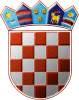 ZAGREBAČKA ŽUPANIJA				PRIJEDLOG                OPĆINA DUBRAVICA				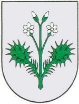                 Općinsko vijeće KLASA: 024-02/24-01/1URBROJ: 238-40-02-24-Dubravica, 17. siječanj 2024. godineNa temelju članka 7. Zakona o naseljima („Narodne novine“ broj 39/2022), po prethodno pribavljenom mišljenju vijeća Mjesnog odbora Vučilčevo i članka 21. Statuta Općine Dubravica („Službeni glasnik Općine Dubravica“ broj 01/2021), Općinsko vijeće na 17. sjednici održanoj dana 17. siječnja 2024. godine donosiODLUKUo određivanju imena ulice Članak 1.Ovom Odlukom o određivanju imena ulica, a prema prethodno pribavljenom mišljenju vijeća Mjesnog odbora Vučilčevo kao sastavnog dijela ove Odluke, određuje se ime ulice na k.č.br. 1498, 1499, 1502, 1503, 1504, 1507, 1508/3, 1508/2, 1508/1, 1509 sve k.o. Prosinec i k.č.br. 680/8, 680/15, 680/9, 680/6, 680/3, 680/2, 686/2, 2315 sve k.o. Dubravica, pod nazivom:„Ul. stara Sutla“Članak 2.Temeljem ove Odluke, imenovana ulica proglasiti će posebnom odlukom Općinskog vijeća Općine Dubravica komunalnom infrastrukturom nerazvrstana cesta kao javno dobro u općoj upotrebi u vlasništvu Općine Dubravica. Članak 3.Ova Odluka stupa na snagu prvog dana od dana objave u Službenom glasniku Općine Dubravica.						OPĆINSKO VIJEĆE OPĆINE DUBRAVICA						Predsjednik Ivica StiperskiVIJEĆE MJESNOG ODBORAVUČILČEVODubravica, 12.01.2024.							OPĆINSKO VIJEĆE OPĆINE DUBRAVICA							Pavla Štoosa 3							10293 DubravicaNa temelju članka 7. Zakona o naseljima („Narodne novine“ broj 39/2022) vijeće Mjesnog odbora Vučilčevo izdajeMIŠLJENJE O ODREĐIVANJU IMENA ULICAVijeće Mjesnog odbora Vučilčevo predlaže Općinskom vijeću Općine Dubravica određivanje imena ulice na k.č.br. 1498, 1499, 1502, 1503, 1504, 1507, 1508/3, 1508/2, 1508/1, 1509 sve k.o. Prosinec i k.č.br. 680/8, 680/15, 680/9, 680/6, 680/3, 680/2, 686/2, 2315 sve k.o. Dubravica, pod nazivom:„Ul. stara Sutla“iz razloga neposredne blizine korita rijeke Sutle, a u svrhu donošenja Odluke Općinskog vijeća Općine Dubravica o određivanju imena ulice te proglašenja iste komunalnom infrastrukturom nerazvrstana cesta kao javnog dobra u općoj upotrebi u vlasništvu Općine Dubravica.									MO Vučilčevo									Predsjednik									Branko ŠtritofTOČKA 3. DNEVNOG REDADonošenje Odluke o utvrđivanju svojstva nerazvrstane ceste javnog dobra u općoj uporabiREPUBLIKA HRVATSKA ZAGREBAČKA ŽUPANIJA                OPĆINA DUBRAVICA					PRIJEDLOG                Općinsko vijećeKLASA: 024-02/24-01/1URBROJ: 238-40-02-24-Dubravica, 17. siječanj 2024. godine	Na temelju članka 131. Zakona o cestama („Narodne novine“ broj  84/11, 22/13, 54/13, 148/13, 92/14, 110/19, 144/21, 114/22, 114/22, 04/23, 133/23), članka 35. Zakona o lokalnoj i područnoj samoupravi (NN br. 33/01, 60/01, 129/05, 109/07, 125/08, 36/09, 150/11, 144/12, 19/13,137/15, 123/17, 98/19, 144/20) i članka 21. Statuta Općine Dubravica (Službeni glasnik Općine Dubravica 01/2021) Općinsko vijeće Općine Dubravica na 17. sjednici Općinskog vijeća Općine Dubravica održanoj dana 17. siječnja 2024. godine donijelo jeODLUKU o utvrđivanju svojstva nerazvrstane ceste javnog dobra u općoj uporabiČlanak 1.	Ovom Odlukom utvrđuje se svojstvo nerazvrstane ceste, javnog dobra u općoj uporabi u vlasništvu Općine Dubravica za nerazvrstanu cestu:Ul. Sutlanske doline (k.č.br. 1517 k.o. Prosinec)Ul. stara Sutla (k.č.br. 1498, 1499, 1502, 1503, 1504, 1507, 1508/3, 1508/2, 1508/1, 1509 k.o. Prosinec)Ul. stara Sutla (k.č.br. 680/8, 680/15, 680/9, 680/6, 680/3, 680/2, 686/2, 2315 k.o. Dubravica)Sutlanska cesta I (k.č.br. 698, 710, 2230/2 k.o. Dubravica)Put Črncu (k.č.br. 3459/1 k.o. Kraj)Članak 2.Primjenom članka 131. i 133. Zakona o cestama (Narodne novine broj 84/11, 22/13, 54/13, 148/13, 92/14, 110/19, 144/21, 114/22, 114/22, 04/23, 133/23), a na temelju Geodetskog elaborata za evidentiranje nerazvrstanih cesta izrađenog od strane Ureda ovlaštenog inženjera geodezije Kristina Peršin, Ulica bana Josipa Jelačića 35, 10290 Zaprešić, kod nadležnog ureda za katastar evidentirat će se stvarno stanje nerazvrstane ceste iz točke I. ove Odluke te nadležnog zemljišno-knjižnog odjela u stvarnoj površini upisati kao nerazvrstana cesta, javno dobro u općoj uporabi u neotuđivom vlasništvu Općine Dubravica.Za obavljanje ostalih radnji vezanih za utvrđivanje svojstva nerazvrstanih cesta ovlašćuje se općinski načelnik Općine Dubravica.Članak 3.	Ovu Odluku dužni su provesti Državna geodetska uprava, PUK Zagreb, Odjel za katastar nekretnina Zaprešić i Općinski sud u Novom Zagrebu, Stalna služba u Zaprešiću, Zemljišno-knjižni odjel.Članak 4.	Ova Odluka stupa na snagu prvog dana od dana objave u Službenom glasniku Općine Dubravica.Predsjednik Općinskog vijeća      Ivica StiperskiTOČKA 4. DNEVNOG REDAREPUBLIKA HRVATSKA 					ZAGREBAČKA ŽUPANIJA					PRIJEDLOG                OPĆINA DUBRAVICA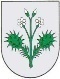                 Općinsko vijeće KLASA: 024-02/24-01/1URBROJ: 238-40-02-24-Dubravica, 17. siječanj 2024. godineNa temelju članka 8. stavka 2., članka 10. stavka 1. i 2. Zakona o savjetima mladih („Narodne novine“ broj 41/14 i 83/23), članka 4. Odluke o osnivanju savjeta mladih Općine Dubravica („Službeni glasnik Općine Dubravica“ broj 04/23) ) i članka 21. Statuta Općine Dubravica (Službeni glasnik Općine Dubravica 01/2021)  Općinsko vijeće Općine Dubravica na 17. sjednici održanoj 17. siječnja 2024. godine, donijelo jeO D L U K Uo raspisivanju ponovljenog Javnog poziva za isticanje kandidatura za izbor članova Savjeta mladih Općine DubravicaOpće odredbeČlanak 1.Ovom se Odlukom raspisuje ponovljeni Javni poziv za isticanje kandidatura za izbor članova Savjeta mladih Općine Dubravica, sve temeljem Izvješća Komisije za izbor i imenovanja Općinskog vijeća Općine Dubravica o provjeri formalnih uvjeta prijavljenih kandidata za Savjet mladih Općine Dubravica, kojim je utvrđeno da na Javni poziv za isticanje kandidature za izbor članova Savjeta mladih Općine Dubravica, objavljen dana 15.12.2023. godine („Službeni glasnik Općine Dubravica“ broj 04/2023 i mrežna stranica Općine Dubravica www.dubravica.hr) kandidaturu nije podnio niti jedan predlagatelj.	Ponovljeni Javni poziv za isticanje kandidatura za izbor članova Savjeta mladih Općine Dubravica sastavni je dio ove Odluke.	Savjet mladih Općine Dubravica (u nastavku teksta: Savjet) je savjetodavno/radno tijelo Općine Dubravica, koje promiče i zagovara prava, potrebe i interese mladih u cilju njihovog sudjelovanja i odlučivanja o upravljanju javnim poslovima od interesa i značaja za mlade, aktivno uključivanje mladih u javni život te informiranje i savjetovanje mladih Općine Dubravica.      Savjet svojim djelovanjem, prijedlozima i mišljenjima ima utjecaj na pripremu, donošenje i provedbu odluka Općinskog vijeća koje su od interesa za mlade, a time i na bolji položaj mladih u lokalnoj sredini i razrješavanje problema mladih.Članak 2.	Izbor članova Savjeta provodi se u Općinskom vijeću sukladno Zakonu o savjetima mladih, zakonu kojim se uređuje sustav lokalne i područne (regionalne) samouprave te općim aktima Općine Dubravica. 	Javni poziv za podnošenje prijedloga kandidata za izbor članova Savjeta mora sadržavati:- opis postupka izbora sukladno Zakonu o savjetima mladih,- uvjete za isticanje kandidatura sukladno Zakonu o savjetima mladih,- rokove za prijavu,- rokove za provedbu provjere zadovoljavanja formalnih uvjeta prijavljenih kandidata,- rok izbora članova Savjeta.Javni poziv objavljuje se na mrežnim stranicama Općine Dubravica, a po potrebi i na drugi način utvrđen Zakonom, neposredno nakon stupanja na snagu odluke iz članka 4. stavka 2. ove Odluke.Općina Dubravica, prema dostupnim kontaktima, obavijest o objavi javnog poziva za isticanje kandidatura dostavit će udrugama mladih i za mlade, srednjim školama, visokim učilištima i pomladcima političkih stranaka koji djeluju na području Općine Dubravica.Rok za podnošenje prijedloga kandidata je 30 dana od dana objave javnog poziva.Članak 3.	Članove Savjeta bira Općinsko vijeće Općine Dubravica na temelju pisanih i obrazloženih kandidatura u skladu sa zakonom kojim se uređuje sustav lokalne i područne (regionalne) samouprave, Statutom Općine Dubravica, Poslovnikom Općinskog vijeća Općine Dubravica, Zakonom o savjetima mladih te ovom Odlukom.	Postupak izbora članova Savjeta pokreće Općinsko vijeće na temelju ove Odluke i  objavom Javnog poziva za isticanje kandidatura koji je sastavni dio ove Odluke.	Kandidature za članove Savjeta temeljem javnog poziva za isticanje kandidatura ističu udruge koje su sukladno statutu ciljano i prema djelatnostima opredijeljene za rad s mladima i za mlade, udruge nacionalnih manjina u Republici Hrvatskoj, učenička vijeća, studentski zborovi, pomladci političkih stranaka, sindikalne ili strukovne organizacije u Republici Hrvatskoj te neformalne skupine mladih (skupina od najmanje 5 mladih).    Članak 4.	Izbor članova Savjeta provodi se u Općinskom vijeću sukladno Zakonu o savjetima mladih, zakonu kojim se uređuje sustav lokalne i područne (regionalne) samouprave te općim aktima Općine Dubravica. 	Javni poziv za podnošenje prijedloga kandidata za izbor članova Savjeta mora sadržavati:- opis postupka izbora sukladno Zakonu o savjetima mladih,- uvjete za isticanje kandidatura sukladno Zakonu o savjetima mladih,- rokove za prijavu,- rokove za provedbu provjere zadovoljavanja formalnih uvjeta prijavljenih kandidata,- rok izbora članova Savjeta.Javni poziv objavljuje se na mrežnim stranicama Općine Dubravica, a po potrebi i na drugi način utvrđen Zakonom, neposredno nakon stupanja na snagu odluke iz članka 4. stavka 2. ove Odluke.Općina Dubravica, prema dostupnim kontaktima, obavijest o objavi javnog poziva za isticanje kandidatura dostavit će udrugama mladih i za mlade, srednjim školama, visokim učilištima i pomladcima političkih stranaka koji djeluju na području Općine Dubravica.Rok za podnošenje prijedloga kandidata je 30 dana od dana objave javnog poziva.Članak 5.	Ova Odluka stupa na snagu osmoga dana od dana objave u „Službenom glasniku Općine Dubravica“.Općinsko vijeće Općine DubravicaPredsjednik Ivica StiperskiNa temelju članka 10. stavak 1. i 2. Zakona o savjetima mladih („Narodne novine“ broj 41/14 i 83/23) i članka 4. Odluke o osnivanju savjeta mladih Općine Dubravica („Službeni glasnik Općine Dubravica“ broj 04/23), Općinsko vijeće Općine Dubravica, objavljujeJAVNI POZIVza isticanje kandidatura za izbor članova  Savjeta mladih Općine DubravicaI.	Ovim Javnim pozivom pokreće se postupak izbora članova Savjeta mladih Općine Dubravica (u daljnjem tekstu: Savjet).II.	Članove Savjeta bira Općinsko vijeće Općine Dubravica.III.	Kandidature za članove Savjeta temeljem javnog poziva za isticanje kandidatura ističu udruge koje su sukladno statutu ciljano i prema djelatnostima opredijeljene za rad s mladima i za mlade, udruge nacionalnih manjina u Republici Hrvatskoj, učenička vijeća, studentski zborovi, pomladci političkih stranaka, sindikalne ili strukovne organizacije u Republici Hrvatskoj te neformalne skupine mladih (skupina od najmanje 5 mladih).  	U trenutku podnošenja kandidature za članstvo u Savjet,  kandidati moraju biti u dobi od navršenih petnaest (15) do navršenih trideset (30) godina sa prebivalištem ili boravištem na području Općine Dubravica.Savjet ima  tri (3) člana uključujući predsjednika i zamjenika predsjednika.  Osoba ne može istodobno biti član Savjeta i član Općinskog vijeća Općine Dubravica. Novoizabranim članovima mandat počinje danom konstituiranja Savjeta i traje do dana stupanja na snagu odluke Vlade Republike Hrvatske o raspisivanju sljedećih redovitih izbora koji se održavaju svake četvrte godine sukladno odredbama zakona kojim se uređuju lokalni izbori, odnosno do dana stupanja na snagu odluke Vlade Republike Hrvatske o raspuštanju Općinskog vijeća Općine Dubravica sukladno odredbama zakona kojim se uređuje lokalna i područna (regionalna) samouprava. IV.	Prijedlozi ovlaštenih predlagatelja iz točke III. obavezno sadrže:naziv i sjedište ovlaštenog predlagatelja,podatke o kandidaturi (ime i prezime, datum i godina rođenja, prebivalište ili boravište – fotokopija osobne iskaznice ili prijave boravišta),obrazloženje prijedloga.Pisani i obrazloženi prijedlozi ovlaštenih predlagatelja iz točke III. zajedno sa potpisanim Izjavama o prihvaćanju kandidature svakog pojedinog kandidata dostavljaju se osobno u pisarnicu Jedinstvenog upravnog odjela Općine Dubravica ili poštom na adresu: Općina Dubravica, Pavla Štoosa 3, 10293 Dubravica, s naznakom „Prijedlog kandidata za izbor članova  Savjeta mladih Općine Dubravica“.	Prijedlog kandidata koji je nepravovremen, nepotpun ili nepravilno sastavljen neće se razmatrati.V.	Rok za dostavu prijedloga je 30 dana od dana objave ovog javnog poziva na mrežnim stranicama Općine Dubravica.	Ovaj javni poziv biti će objavljen na mrežnoj stranici Općine Dubravica dana 05.02.2024. godine.VI.	Komisija za izbor i imenovanja Općinskog vijeća Općine Dubravica izvršit će provjeru formalnih uvjeta prijavljenih kandidata u roku od 10 dana od dana isteka roka za podnošenje prijava.	Izvješće o provjeri formalnih uvjeta, te utvrđivanju popisa važećih kandidatura, Komisija za izbor i imenovanja Općinskog vijeća Općine Dubravica sastavit će u roku 15 dana od isteka roka za podnošenje prijava. 	Izvješće iz stavka 2. ove točke dostavlja se Općinskom vijeću Općine Dubravica i objavljuje se na mrežnim stranicama Općine Dubravica.VII.	Općinsko vijeće Općine Dubravica na prvoj sjednici nakon objave popisa važećih kandidatura raspravlja izvješće o provjeri formalnih uvjeta.                                     Nakon rasprave o izvješću o provjeri formalnih uvjeta, Općinsko vijeće Općine Dubravica s popisa važećih kandidatura javnim glasovanjem bira članove Savjeta.VIII.Sve dodatne obavijesti u svezi ovog Javnog poziva, obrasci  - Očitovanje o prihvaćanju kandidature za izbor člana Savjeta mladih Općine Dubravica, Obrazac prijedloga kandidata za izbor člana Savjeta mladih Općine Dubravica dostupni će biti u sklopu ovog javnog poziva, na službenoj mrežnoj stranici Općine Dubravica.KLASA: URBROJ: Dubravica, 05. 02. 2024.REPUBLIKA HRVATSKA ZAGREBAČKA ŽUPANIJA                OPĆINA DUBRAVICA                Općinsko vijeće 	          Komisija za izbor i imenovanja	          Općinskog vijeća Općine DubravicaKLASA: 024-03/23-01/2URBROJ: 238-40-02-24-2Dubravica, 08. siječanj 2024. godineNa temelju članka 10. stavka 7. Zakona o savjetima mladih („Narodne novine, broj: 41/14, 83/23) i članka 7. Odluke o osnivanju Savjeta mladih Općine Dubravica  („Službeni glasnik Općine Dubravica“ broj: 4/2023), Komisija za izbor i imenovanja Općinskog vijeća Općine Dubravica Općinskom vijeću Općine Dubravica podnosi I Z V J E Š Ć Eo provjeri formalnih uvjeta prijavljenih kandidata za Savjet mladih Općine DubravicaI.Temeljem članka 6. Zakona o savjetima mladih („Narodne novine, broj 41/14, 83/23) Općinsko vijeće Općine Dubravica donijelo je Odluku o osnivanju Savjeta mladih Općine Dubravica („Službeni glasnik Općine Dubravica“ broj: 4/2023, dalje u tekstu: Odluka o osnivanju) kao savjetodavnog tijela Općine Dubravica, koje promiče i zagovara prava, potrebe i interese mladih u cilju njihovog sudjelovanja u odlučivanju o upravljanju javnim poslovima od interesa i značaja za mlade, aktivno uključivanje mladih u javni život te informiranje i savjetovanje mladih Općine Dubravica.Sukladno odredbama članka 5. Odluke o osnivanju, Općinsko vijeće Općine Dubravica raspisalo je 15.12.2023. godine Javni poziv  za isticanje kandidature za izbor članova Savjeta mladih Općine Dubravica, isti objavljen u Službenom glasniku Općine Dubravica i na mrežnim stranicama Općine Dubravica. Rok za podnošenje kandidature bio je dvadeset dana od dana objave na mrežnim stranicama Općine Dubravica odnosno zaključno do 04. siječnja 2024.g.II.Način izbora članova SavjetaIzbor članova Savjeta mladih provodi se u Općinskom vijeću sukladno Zakonu o savjetima mladih, zakonu kojim se uređuje sustav lokalne i područne (regionalne) samouprave te općim aktima Općine Dubravica.Kandidature za članove Savjeta mladih temeljem javnog poziva za isticanje kandidatura ističu udruge koje su sukladno statutu ciljano i prema djelatnostima opredijeljene za rad s mladima i za mlade, udruge nacionalnih manjina u Republici Hrvatskoj, učenička vijeća, studentski zborovi, pomladci političkih stranaka, sindikalne ili strukovne organizacije u Republici Hrvatskoj te neformalne skupine mladih (skupina od najmanje 5 mladih).    Savjet ima  tri (3) člana uključujući predsjednika i zamjenika predsjednika.  	U Savjet se biraju mladi koji u trenutku podnošenja kandidature za članstvo u Savjetu imaju od navršenih petnaest (15) do navršenih trideset (30) godina života te koji imaju prebivalište ili boravište na području Općine Dubravica.Prijedlozi ovlaštenih predlagatelja obavezno sadrže:naziv i sjedište ovlaštenog predlagatelja,podatke o kandidaturi (ime i prezime, datum i godina rođenja, prebivalište ili boravište – fotokopija osobne iskaznice ili prijave boravišta),obrazloženje prijedloga.	Prijedlog kandidata koji je nepravovremen, nepotpun ili nepravilno sastavljen neće se razmatrati.III.Sukladno članku 7. Odluke o osnivanju  Komisija za izbor i imenovanja Općinskog vijeća Općine Dubravica podnosi Općinskom vijeću Općine Dubravica ovo Izvješće o provjeri formalnih uvjeta prijavljenih kandidata kojim je utvrđeno slijedeće:1.      Na javni poziv za isticanje kandidature za izbor članova Savjeta mladih Općine Dubravica  kandidaturu nije podnio niti jedan predlagatelj.IV.Komisija za izbor i imenovanja Općinskog vijeća Općine Dubravica predlaže Općinskom vijeću Općine Dubravica raspisivanje ponovnog Javnog poziva za isticanje kandidature za izbor članova Savjeta mladih Općine Dubravica najkasnije u roku od 6 mjeseci od dana objave prethodnog javnog poziva, sve temeljem članka 8. stavka 2. Zakona o savjetima mladih. Temeljem članka 11. Zakona o savjetima mladih i članka 7. Odluke o osnivanju ovo Izvješće o provjeri formalnih uvjeta prijavljenih kandidata za Savjet mladih Općine Dubravica dostavlja se Općinskom vijeću Općine Dubravica i bit će objavljeno na mrežnim stranicama Općine Dubravica.Komisija za izbor i imenovanjaOpćinskog vijeća Općine DubravicaPredsjednik Josip BiffTOČKA 5. DNEVNOG REDADonošenje Zaključka o sufinanciranju snimanja dokumentarnog filma „Zaprešićki kraj u Domovinskom ratu“ u 2024. godiniREPUBLIKA HRVATSKA ZAGREBAČKA ŽUPANIJA                OPĆINA DUBRAVICA                Općinsko vijeće KLASA: 024-02/24-01/1URBROJ: 238-40-02-24-Dubravica, 17. siječanj 2024. godineTemeljem članka 21. Statuta Općine Dubravica (Službeni glasnik Općine Dubravica br. 01/2021) Općinsko vijeće Općine Dubravica na svojoj 17. sjednici održanoj dana 17. siječnja 2024. godine donijelo jeZAKLJUČAKo sufinanciranju troškova snimanja dokumentarnog filma „Zaprešićki kraj u Domovinskom ratu“ u 2024. godiniI.Ovim Zaključkom odobrava se sufinanciranje troškova snimanja dokumentarnog filma „Zaprešićki kraj u Domovinskom ratu“, projekt kojeg će tijekom 2024. godine realizirati Gradski ogranak Udruge hrvatskih dragovoljaca Domovinskog rata Grada Zaprešića, OIB: 61734305909, Adela Sixta 2, 10297 Jakovlje.II.Ovim Zaključkom odobrava se sufinanciranje projekta iz prethodne točke ovog Zaključka u iznosu od 800,00 EUR u 2024. godini, isplata koja će se provesti na račun IBAN: HR3024020061101067828, otvoren u Erste banci, sa pozicije proračuna Općine Dubravica R253 – Ostale udruge.III.Ovaj Zaključak stupa na snagu osmog dana od dana objave u Službenom glasniku Općine Dubravica.OPĆINSKO VIJEĆE OPĆINE DUBRAVICAPredsjednik Ivica Stiperski